INSTITUTO DE EDUCACIÓN SUPERIOR N.º 7. “Brigadier E. López”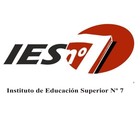 PROFESORADO: Ciencias de la Administración. PLAN Nº 2090/15AÑO: 2022ESPACIO CURRICULAR:   Práctica Docente IV: Residencia: El rol docente y su práctica.FORMATO: TallerRÉGIMEN DE CURSADO: AnualCURSO: 4º añoPROFESORAS: Ludueña, Alejandra - Cudugnello, Mariela  PROGRAMA DE EXAMEN ANUALContenidos:Conceptuales:Unidad I: La Enseñanza de la Economía y las Ciencias de la Administración en la escuela y en otros entornos educativos. Los documentos curriculares jurisdiccionales e institucionales como marco para el diseño de la propuesta de Residencia. La particularidad de la enseñanza en la Escuela Asociada. Aproximaciones a la institución y al grupo clase. Singularidades de las clases (según niveles y modalidades). Mapeo áulico. Diseño y desarrollo de propuestas de enseñanza: Diseño de propuestas pedagógico-didácticas para la intervención: formatos, proyectos, unidades didácticas, clases. Implementación de diseños alternativos para diferentes ámbitos, ciclos, y modalidades. La construcción metodológica de la propuesta de enseñanza. Las TIC en las propuestas de enseñanza. Análisis crítico de bibliografía y/o materiales de producciones editoriales. El uso de la voz y el cuerpo como aspecto constitutivo de la construcción metodológica de la clase. La tarea del docente como coordinador del grupo clase. Interacción educativa y relaciones sociales. Intersubjetividad. Vínculos. La construcción de la autoridad, normas y valores. La evaluación de la enseñanza. La evaluación de los aprendizajes. Evaluación formativa. Autoevaluación.  Co-evaluación.Unidad II: Reflexividad crítica y profesionalidad docente. El estatuto intelectual del trabajo docente. Prácticas reflexivas y conocimiento profesional docente. Relaciones intervención- investigación. Dimensión ético- política de las prácticas docentes: el trabajo docente en el marco de las transformaciones políticas, culturales y sociales del siglo XXI. La obligatoriedad de la educación secundaria, compromiso de la tarea docente con el objetivo de lograr la inclusión, permanencia, progreso, promoción y egreso de todos/as os/las adolescentes, jóvenes y adulto/as que se escolarizan. Unidad III: Dispositivos de lectura y análisis de las prácticas de Residencia. Relación intervención- investigación. Abordajes interpretativos. Registro etnográfico.  Libro de notas, diario de clase. Análisis de fuentes y documentos. Procesos metacognitivos, análisis didáctico. Escrituras pedagógicas: textos de reconstrucción crítica acerca de la Residencia.Criterios de Evaluación:      Cumplimiento de la asistencia según la normativa vigente.Participación activa en el desarrollo de las clases.Responsabilidad y calidad en la presentación de las planificaciones en tiempo y forma.Aplicación de estrategias metodológicas y utilización de recursos creativos utilizados en la preparación de las clases.Transferencia de conocimientos adquiridos en el cursado en el Instituto de Profesorado.Coherencia teórico-práctica- conocimientos en acción desarrollados durante las prácticas.Conducción del aprendizaje.Creatividad en el planteo de situaciones problemáticas.Conducción grupal.Presentación personal.Bibliografía Obligatoria:ANIJOVICH, Rebeca – CAPPELLETTI, Graciela (2020). “El sentido de la Escuela Secundaria”. Ed. Paidós.SADOVSKY,  Patricia. (2019). “Bitácoras de la innovación pedagógica”. Santa Fe Educación.DUSCHATZKY, Silvia y AGUIRRE, Elina (2019) “Des-Armando Escuelas”. Ed. Noveduc. Bs. As.ANIJOVICH, Rebeca (2009) Transitar la formación pedagógica: dispositivos y estrategias. Ed Paidós. Bs.As. BRAILOVSKY, Daniel y MENCHÓN, Ángela.  (2014). “Estrategias de escritura en la Formación”. Ed. Noveduc Colección Universitaria. Bs. As. Argentina.PELLETIER (1998) Formación de Docentes Practicantes manual de técnicas y estrategias. Ed. Troquel. Bs. As.SOUTO Marta. Nuevas perspectivas acerca de la observación de las clases. (apunte de cátedra).STEIMAN, Jorge. Más didáctica en la Educación Superior(2008) El Miño y Dávila. Bs.As. ZEICHNER, K y LISTON, D (1999). “Enseñar a reflexionar a los futuros docentes”. En Pérez Gomez, A. ; Barkin Ruiz, J y otros. Ed. Akal. Madrid.Decreto Nº 4597/83. Codigario de Ausencias. Minist.de Educación. Pcia. Santa Fe.Decreto Nº 181/09: Anexo I: Régimen de evaluación, calificación, acreditación y promoción de alumnos que cursan la educación secundaria obligatoria. MCyE de la Pcia de Santa Fe. Decreto Nº 181/09: Anexo III: Marco Jurisdiccional para la construcción de la convivencia escolar. M C y E de la  Pcia. de Santa Fe.Decreto 2703/10. Pautas de organización y articulación del proyecto de Integración interinstitucional de niños, adolescentes y jóvenes con discapacidad. Santa Fe.Decreto Nº 3029/12. Sistema Único de Reglamentación de la Carrera Docente. Minist. de Educ. Pcia de Santa Fe.Decreto 1994/16 Resolución sobre Prácticas Educativas en el Nivel Secundario.Diseño Curricular Enseñanza Secundaria Orientada Nº 2630/14. Minist. de Educ. Pcia. de Santa Fe.Estatuto del Docente. Ley Nº 10.597 (actualizado). Pcia. Santa Fe.Formulario LM y LA.Resolución N° 808/12 sobre Integración Escolar. Minist. de Educ. Pcia. de Santa Fe.Resolución del Consejo Federal de Educación. 311/16 Promoción, Acreditación, Certificación y Titulación de estudiantes con discapacidad.